ЗАКЛЮЧЕНИЕна отчет об исполнении бюджета сельского поселения Старое Семенкино муниципального района КлявлинскийСамарской области за 1 квартал 2022 годаст. Клявлино                                                                                            от 20.06.2022 г.Заключение на отчет «Об исполнении бюджета сельского поселения Старое Семенкино муниципального района Клявлинский Самарской области за 1 квартал 2022 года» (далее - Заключение) подготовлено Счетной палатой муниципального района Клявлинский Самарской области в соответствии с требованиями пункта 2 статьи 157, статьи 264.2, 268.1 Бюджетного кодекса Российской Федерации, пунктом 1 статьи 8 положения «О Счетной палате муниципального района Клявлинский Самарской области», Соглашением о передаче  Счетной палате муниципального района Клявлинский Самарской области полномочий контрольно-счетного органа сельского поселения по осуществлению внешнего муниципального финансового контроля, Стандартом внешнего муниципального финансового контроля «Проведение оперативного (текущего) контроля за ходом исполнения местного бюджета», пунктом 1.13. плана работы Счетной палаты на 2022 год. 1. Общие положенияСогласно пункту 5 статьи 264.2 Бюджетного кодекса Российской Федерации отчет об исполнении местного бюджета за 1-й квартал, полугодие и 9 месяцев текущего финансового года утверждается местной администрацией и направляется в соответствующий законодательный (представительный) орган и созданный им орган государственного (муниципального) финансового контроля. Отчет с приложениями по отдельным показателям исполнения бюджета за 1 квартал 2022 года утвержден постановлением Администрации сельского поселения Старое Семенкино муниципального района Клявлинский Самарской области (далее сельское поселение) от 21.04.2022г. № 14.  Заключение подготовлено по результатам оперативного анализа и контроля за организацией исполнения бюджета сельского поселения в 2022 году, отчетности об исполнении бюджета за 1 квартал 2021 года, за 1 квартал 2022года.2.  Общая характеристика исполнения бюджета за 1 квартал 2022 года            По итогам за 1 квартал 2022 года бюджет сельского поселения исполнен по доходам в сумме 2 078,664 тыс. рублей, или 33,9 % к утвержденному годовому плану, расходам – в сумме 1 827,667 тыс. рублей, или 29,5 % к годовым назначениям уточненной бюджетной росписи, с превышением доходов над расходами в сумме 250,997 тыс. рублей.3. Исполнение доходной части бюджетаИсполнение бюджета сельского поселения за первый квартал 2022 года по доходам составило 2 078,664 тыс. рублей или 34,0 % от утвержденных годовых назначений. По сравнению с аналогичным периодом 2021 года объем доходов в суммовом выражении увеличился на 163,185 тыс. рублей или на 8,5 %.  Данные по поступлению доходов в бюджет сельского поселения отражены в таблице №1: Таблица №1 (тыс. руб.)Налоговые и неналоговые доходы поступили в сумме 337,597 тыс. рублей или 24,5% от плана. По сравнению с 1 кварталом 2021 года увеличение составило 0,480 тыс. рублей или на 0,1 %.           Налоговые доходы составили 333,983 тыс. рублей или 24,5 % от годовых назначений. По сравнению с аналогичным периодом 2021 года, налоговые поступления увеличились на 0,1% или в общей сумме на 0,480 тыс. рублей, в том числе:-акцизы по подакцизным товарам (продукции) производимым на территории РФ на 27,518 тыс. рублей или на 21,8 %;- налог на доходы физических лиц на 1,439 тыс. рублей или на 17,3 %;- единый сельскохозяйственный налог на 19,219 тыс. рублей или на 20,3 %;- налог на имущество физических лиц на 2,310 тыс. рублей или в 881,7 %.Уменьшились поступления:- земельный налог на 50,006 тыс. рублей или на 48,0 %.Исполнение плановых назначений по неналоговым доходам составило 25,0 % от утвержденной суммы или 3,614 тыс. рублей. По сравнению с 2021 годом данный показатель остался неизменным.	Безвозмездные поступления из других уровней бюджетов были исполнены в сумме 1 741,067 тыс. рублей или 36,6 %, от утвержденной суммы (4 751,005 тыс. рублей), и на 162,705 тыс. рублей больше значения за аналогичный период 2021 года.        Наибольший удельный вес в структуре доходов в 2022 года сельского поселения составляют безвозмездные поступления, которые составили 83,8 % (в 2021 г. – 82,4 %), налоговые и неналоговые доходы 16,2 %, (в 2021 г. – 17,6 %).             Доходы бюджета сельского поселения, исчисленные в соответствии со статьей 47 Бюджетного кодекса РФ (без субвенций) составили 2 054,864 тыс. рублей при утвержденном значении 6 031,170 тыс. рублей и исполнены на 34,1 %. По сравнению с 1 кварталом 2021 года (1 891,779 тыс. рублей) данный показатель увеличился на 163,085 тыс. рублей или на 8,6 %.            По итогам отчетного периода, исполнение бюджета сельского поселения по доходам осуществлялось в соответствии с требованиями статьи 218 Бюджетного кодекса РФ.  Увеличение поступлений общей суммы доходов в отчетном периоде по сравнению с аналогичным периодом 2021 года составило 163,185 тыс. рублей или на 8,5 %, и было обусловлено увеличением собственных доходов на 0,480 тыс. рублей (на 0,1 %) и безвозмездных поступлений на 162,705 тыс. рублей (на 10,3 %). 4. Исполнение расходной части местного бюджета             Объем расходов за 1 квартал 2022 года составил 1 827,667 тыс. рублей, по сравнению с 1 кварталом 2021 года увеличился на 84,902 тыс. рублей или на 4,9 %. Плановые назначения отчетного периода исполнены на 29,5 %.  Основные показатели исполнения бюджета по расходам за 1 квартал отражены в таблице №2:Таблица №2 (тыс. руб.)Финансирование бюджетных ассигнований по разделам и подразделам бюджетной классификации осуществлялось в отчетном периоде не равномерно. Выше среднего уровня (29,5%) профинансированы бюджетные ассигнования по разделам:- 0700 «Образование» -50,0 %;- 1100 «Физическая культура и спорт» - 50,0 %;- 0400 «Национальная экономика» - 43,4 %;- 0500 «Жилищно-коммунальное хозяйство» - 32,6 %;- 0100 «Общегосударственные вопросы» - 29,8 %.По разделу 0300 «Национальная безопасность и правоохранительная деятельность» исполнение составило- 0,0 %По сравнению с аналогичным периодом 2021 года расходы уменьшились по разделам:«Общегосударственные вопросы» на 41,794 тыс. рублей или на 7,5 %;«Национальная оборона» на 3,612 тыс. рублей или на 17,6 %;«Культура, кинематография» на 23,731тыс. рублей или на 2,9 %.увеличились по разделам: «Национальная экономика» на 112,696 тыс. рублей или на 63,8 %;«Жилищно-коммунальное хозяйство» на 23,337 тыс. рублей или на 38,9 %; «Образование» на 12,073 тыс. рублей или на 28,4 %; «Физическая культура и спорт» на 5,934 тыс. рублей или на 10,6 %.	В отчетном периоде бюджет сельского поселения исполнялся по 12 видам (КОСГУ) расходов из утвержденных 15. Наибольший удельный вес – 39,4 % занимают «Иные межбюджетные трансферты» 719,767 тыс. рублей (код 540), на «Иные закупки товаров, работ и услуг для обеспечения государственных (муниципальных) нужд»» 713,411 тыс. рублей или 39,0 % (код 240), на «Фонд оплаты труда государственных (муниципальных) органов и взносы по обязательному социальному страхованию»  143,370 тыс. рублей  или 7,8 % (код 121), на «Фонд оплаты труда казенных учреждений и взносы по обязательному социальному страхованию» 168,378 тыс. рублей или 9,2 % (код 111).  5. Исполнение муниципальных программОбщий объем бюджетных ассигнований на реализацию 2-х муниципальных программ сельского поселения на 2022 год утвержден в сумме 6 175,209 тыс. рублей, что составляет 99,6% от общего объема утвержденных расходов бюджета. Исполнение программных расходов в 1-м квартале 2022 года составило 1 827,667 тыс. рублей или 29,6 % годового назначения.            Сведения об исполнении расходов в разрезе муниципальных программ представлены в таблице №3Таблица №3 (тыс. руб.)          Общий объем неисполненных бюджетных ассигнований по всем муниципальным программам составил 4 347,542 тыс. рублей или 70,4 %.6. Резервные фонды            Решением о бюджете сельского поселения на 2022 год резервный фонд утвержден в сумме 40,000 тыс. рублей, что соответствует пункту 3 статьи 81 Бюджетного кодекса РФ, согласно которому размер резервных фондов исполнительных органов государственной власти (местных администраций) не может превышать 3 % общего объема расходов. Исполнение по расходованию резервного фонда составило 0,000 тыс. рублей. Средства резервного фонда не были израсходованы в связи с отсутствием в течение 1 квартала 2022 года чрезвычайной ситуации.7. Муниципальный долгМуниципальный долг сельского поселения, решением о бюджете на 2022 год не устанавливался.8. Анализ дебиторской и кредиторской задолженности            Согласно данным Сведений по дебиторской и кредиторской задолженности (ф. 0503169) по состоянию на 01.04.2022 года имеется дебиторская задолженность в общей сумме 3 146,610 тыс. рублей, задолженность на 01.04.2022 года по сравнению на конец года увеличилась на 7 874,827 рублей, в том числе просроченная 3 006,324 тыс. рублей.            В состав текущей дебиторской задолженности по состоянию на 01.04.2022 года также входит:            -  счет 020511000 «Расчеты с плательщиками налогов» - 125,830 тыс. рублей;            - счет 020521000 «Расчеты по доходам от операционной аренды» - 10,842 тыс. рублей (доходы от сдачи в аренду имущества, находящегося в оперативном управлении органов управления сельских поселений и созданных ими учреждений (за исключением имущества муниципальных бюджетных и автономных учреждений);            - счет 020551000 «Расчеты по поступлениям текущего характера от других бюджетов бюджетной системы Российской Федерации» - 3 009,938 тыс. рублей (дотации бюджетам сельских поселений на выравнивание бюджетной обеспеченности из бюджетов муниципальных районов, прочие межбюджетные трансферты, передаваемые бюджетам сельских поселений, субвенции бюджетам сельских поселений на осуществление первичного воинского учета органами самоуправления поселений, муниципальных и городских округов).            По состоянию на 01.04.2022 года: кредиторская задолженность составила 941,380 тыс. рублей. Объем кредиторской задолженности по сравнению с началом года увеличился на 267,901 тыс. рублей. Просроченная кредиторская задолженность отсутствует.            Наибольший удельный вес в общей сумме кредиторской задолженности по состоянию на 01.04.2022 года составляют расчеты по доходам (счет 020500000) в сумме 553,381 тыс. рублей или 58,8 % от общей суммы задолженности в том числе:  - счет 205 11 000 – 553,381 тыс. рублей (расчеты с плательщиками налогов).           Кредиторская задолженность на 01.04.2022 года по другим счетам составила 387,999 тыс. рублей или 41,2 % от общей суммы задолженности в том числе:            -    счет    302   11 000 – 61,537 тыс. рублей (расчеты по заработной плате);            - счет 302 23 000 – 29,198 тыс. рублей (задолженность за газ ОАО «Газпроммежрегионгаз», транспортировку газа ООО «СВГК»);            - счет 302 25 000 – 227,178 тыс. рублей (очистка дорог от снега, техническое обслуживание сигнализатора загазованности в котельных, техническое обслуживание пожарной сигнализации);            - счет 302 34 000 – 13, 460 тыс. рублей (ГСМ ИП Фадеева Е.А.);            - счет 303 00 000 (расчеты по платежам в бюджеты) – 56, 626 тыс. рублей.         Остаток по счету 40140000 «доходы будущих периодов» составляет 89,193 тыс. рублей.9.  Выводы1. Бюджет сельского поселения за 1 квартал 2022 года исполнен:            по доходам –  2 078,664 тыс. рублей или на 33,9 % от утвержденного годового бюджета;            по расходам – 1 827,667 тыс. рублей или на 29,5 % от утвержденного годового бюджета;            с профицитом –  250,997 тыс. рублей.2. При проверке соответствия бюджетных назначений, утвержденных решением Собрания представителей сельского поселения Старое Семенкино муниципального района Клявлинский Самарской области бюджетным назначениям, отраженным в квартальном отчете, расхождений с формой 0503117 «Отчет об исполнении бюджета» не выявлено.3. Бюджет сельского поселения Старое Семенкино муниципального района Клявлинский Самарской области формировался преимущественно за счет безвозмездных поступлений. Доля безвозмездных поступлений в общем объёме доходов составила 1 741,067 тыс. рублей или 83,8 %, доля налоговых и неналоговых поступлений составила 337,597 тыс. рублей или 16,2 %. При уточненных бюджетных назначениях в размере 4 751,005 тыс. рублей безвозмездные поступления исполнены на 36,6 %. 4. Производственный анализ исполнения налоговых и неналоговых доходов бюджета за 1 квартал 2022 года показывает, что поступления составили 337,597 тыс. рублей или 24,5 % к уточненным плановым назначениям (1 375,335 тыс. рублей).5. При утвержденных бюджетных назначениях в размере 6 197,569 тыс. рублей, исполнение бюджета по расходам составило 1 827,667 тыс. рублей или 29,5 % от бюджетных назначений. Неисполненные бюджетные ассигнования составили 4 369,902 тыс. рублей.6. В структуре расходов отчета об исполнении бюджета сельского поселения за 1 квартал 2022 года наибольший удельный вес занимают следующие направления расходов:    1. Культура и кинематография – 44,1 % или 805,107 тыс. рублей;    2. Общегосударственные вопросы – 28,3 % или 516,577 тыс. рублей;      3. Национальная экономика – 15,8 % или 289,220 тыс. рублей.     Ниже других подразделов функциональной классификации расходов бюджета исполнены расходы по подразделам:     1. Национальная безопасность и правоохранительная деятельность – 0,0 %.7. Кассовое исполнение бюджета сельского поселения по расходам, предусмотренным на реализацию муниципальных программ составило 1 827,667 тыс. рублей или 29,5 % сводной бюджетной росписи. 8. По состоянию на 01.04.2022 года дебиторская задолженность (за исключением счетов бюджетного учета 1 205 51 000 «Расчеты по поступлениям текущего характера от других бюджетов бюджетной системы Российской Федерации» составила 136,672 тыс. рублей и уменьшилась на 3,614 тыс. рублей или на 2,6 %. 9. По состоянию на 01.04.2022 года кредиторская задолженность составила 941,380 тыс. рублей и увеличилась на 267,901 тыс. рублей или на 39,8 %.Наибольший объем кредиторской задолженности сложился в основном по счетам:счет 205 00 000 «Расчеты по доходам» составил 553,381 тыс. рублей или 58,8 % общего объема кредиторской задолженности;счет 302 00 000 «Расчеты по принятым обязательствам» составил 331,373 тыс. рублей или 35,2 % общего объема кредиторской задолженности;счет 303 00 000 «Расчеты по платежам в бюджеты» составил 56,626 тыс. рублей или 6,0 % общего объема кредиторской задолженности.10. Предложения:По результатам анализа исполнения бюджета сельского поселения Старое Семенкино муниципального района Клявлинский Самарской области за 1 квартал 2022 года Счетная палата муниципального района Клявлинский Самарской области предлагает:1. Направить заключение Счетной палаты муниципального района Клявлинский Самарской области на отчет об исполнении бюджета сельского поселения Старое Семенкино муниципального района Клявлинский Самарской области за 1 квартал 2022 года Главе сельского поселения Старое Семенкино муниципального района Клявлинский Самарской области.ПредседательСчетной палаты муниципального района Клявлинский Самарской области                                                                              Л.Ф. Синяева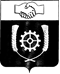 СЧЕТНАЯ ПАЛАТАМУНИЦИПАЛЬНОГО РАЙОНА КЛЯВЛИНСКИЙСАМАРСКОЙ ОБЛАСТИ446960, Самарская область, Клявлинский район, ст. Клявлино, ул. Октябрьская д. 60, тел.: 2-10-64, e-mail: spklv@yandex.comНаименование показателяИсполнено1 кв. 20212022 год2022 год2022 год1 кв.2022 к1 кв. 2021%Отклонение 1кв. 2022 и1 кв. 2021Наименование показателяИсполнено1 кв. 2021План на годИсполнено1 кв. 2022% исполнения1 кв.2022 к1 кв. 2021%Отклонение 1кв. 2022 и1 кв. 2021Налоговые и неналоговые доходы337,1171 375,335337,59724,5100,10,480Налоговые поступления333,5031 360,88333,98324,5100,10,480Налог на доходы физических лиц8,30374,5009,74213,1117,31,439Акцизы по подакцизным товарам (продукции), производимым на территории РФ126,030595,380153,54825,8121,827,518Единый сельскохозяйственный налог94,802240,000114,02147,5120,319,219Налог на имущество физических лиц0,26248,0002,5725,4981,72,310Земельный налог 104,106403,00054,10013,452,0- 50,006Неналоговые поступления3,61414,4553,61425,0100,00,000Доходы от сдачи в аренду имущества, находящегося в оперативном управлении органов управления сельских поселений и созданных ими учреждений (за исключением имущества муниципальных бюджетных и автономных учреждений)3,61414,4553,61425,0100,00,000Безвозмездные поступления1 578,3624 751,0051 741,06736,6110,3162,705Дотации на выравнивание бюджетной обеспеченности1 477,4522 145,7461 717,26780,0116,2239,815Субвенции бюджетам сельских поселений на осуществление первичного воинского учета на территориях, где отсутствуют военные комиссариаты23,70095,17023,80025,0100,40,100Прочие межбюджетные трансферты, передаваемые бюджетам сельских поселений77,2102 510,0890,0000,00,0-77,210Итого 1 915,4796 126,3402 078,66433,9108,5163,185Итого без субвенций1 891,7796 031,1702 054,86434,1108,6163,085 Р РПНаименование показателяИсполнено1 кв. 20212022 год2022 год2022 годОтклонение 1кв. 2022 и1 кв. 20211 кв.2022 1 кв. 2021% Р РПНаименование показателяИсполнено1 кв. 2021План на годИсполнено1 кв. 2022% исполненияОтклонение 1кв. 2022 и1 кв. 20211 кв.2022 1 кв. 2021%0100Общегосударственные вопросы558,3711 734,387516,57729,8- 41,79492,50200Национальная оборона20,48095,17016,86817,7- 3,61282,40300Национальная безопасность и правоохранительная деятельность0,00078,9300,0000,00,0000,00400Национальная экономика176,524666,609289,22043,4112,696163,80500Жилищно-коммунальное хозяйство59,941255,69383,27832,623,337138,90700Образование42,468109,08254,54150,012,073128,40800Культура, кинематография828,8383 133,546805,10725,7- 23,73197,11100Физическая культура и спорт56,142124,15262,07650,05,934110,6ИТОГО1 742,7646 197,5691 827,66729,584,903104,9Наименование программыУтвержденные бюджетные назначения на2022 годИсполнено, 1 квартал2022 годаПроцент исполнения, (%)Муниципальная программа «Модернизация и развитие автомобильных дорог общего пользования местного значения в границах населенных пунктов сельского поселения Старое Семенкино муниципального района Клявлинский самарской области на 2018-2025 годы»666,609289,22043,4Муниципальная программа «Развитие органов местного самоуправления и решение вопросов местного значения сельского поселения Старое Семенкино муниципального района Клявлинский Самарской области на 2018-2025 годы»»5 508,6001 538,44727,9Итого по программам        99,6%6 175,2091 827,66729,6Всего расходов6 197,5691 827,66729,5